                                                                                              PATVIRTINTA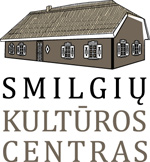                                                                                                                               Smilgių kultūros centro                                                                                                                              direktoriaus 2022 m. vasario 10 d.                                                                                                                              įsakymu Nr. OV-Panevėžio rajono Smilgių  kultūros centro   2022 metų  kovo mėn.  darbo planas   Dalyvavimas rajono, regiono, šalies, tarptautiniuose renginiuose 2022 m. kovo mėnesį2022 m. kovo mėnesio parodosPlanas gali būti keičiamas.DienaValandaRenginio trukmėRenginysVietaAtsakingas (-i)1151,5 val.Edukacinis užsiėmimas „Užgavėnės“Smilgių kultūros centro Sujetų padalinysDaiva Juškienė1122 val.Užgavėnių eitynės Perekšliuose su  folkloro dainininkų grupe ,,Ulyčia“ Smilgių kultūros centras Perekšlių padalinysEdita BaktienėGvidas Vilys4151,5Edukacinis užsiėmimas „Karpiniai iš popierius“Smilgių kultūros centro Sujetų padalinysDaiva Juškienė10181 val.Kovo 11-osios minėjimas-koncertas. Dalyvauja Smilgių kultūros centro Perekšlių padalinio meno mėgėjų kolektyvai.Smilgių kultūros centro Perekšlių padalinysEdita Baktienė Ligita Bilevičienė25162 val.Edukacinis užsiėmimas „Rištinės lėlės“Smilgių kultūros centrasAlvydas Čepauskas26121,5 val.Edukacinis užsiėmimas „Paukščių gamyba iš įvairių medžiagų“Smilgių kultūros centro Perekšlių padalinysEdita BaktienėAudronė PalionienėDienaLaikasRenginysVietaAtsakingas (-i)     10    18Smilgių kultūros centro vyresniųjų liaudiškų šokių grupės „Smilgė“, kapelos „Aušrinė“ ir daininkų grupės „Ulyčia“ dalyvavimas Lietuvos Nepriklausomybės dienos koncertePaįstrio kultūros centro Piniavos padalinysNijolė Vidžiūtė11derinamaSmilgių kultūros centro Perekšlių padalinio mėgėjų teatro ,,Saulėgrįža“ spektaklis ,,Litvomanai“ pagal G.Petkevičaitės- Bitės kūrybąRaguvos kultūros centrasAudronė Palionienė1816Smilgių kultūros centro Perekšlių padalinio  mėgėjų teatro „Saulėgrįža“  dalyvavimas suaugusiųjų mėgėjų teatrų apžiūroje ,,Anoj pusėj Krekenavos“.   Panevėžio r. Krekenavos kultūros centrasAudronė Palionienė25 19Smilgių kultūros centro Perekšlių padalinio mėgėjų teatro ,,Saulėgrįža“ spektaklis ,,Litvomanai“ pagal G.Petkevičaitės-Bitės kūrybąKėdainių r. SurviliškisAudronė PalionienėDiena LaikasParoda (parašyti iki kada veiks)VietaAtsakingas(-i)8-31Nuo 8-17 val.Kraštiečio Arūno Švelnos fotografijos paroda.Smilgių kultūros centro Perekšlių padalinys Edita Baktienė7-31Nuo 8-17 val.Kupiškio dailės mokyklos moksleivių darbų parodaSmilgių kultūros centrasNijolė Vidžiūtė1-10Nuo 8-17 val.Tautodailininko Kęstučio Henriko Virgilijaus Vaičiūno tapybos darbų paroda „Mano kraštas“Smilgių kultūros centro Sujetų padalinysDaiva Juškienė